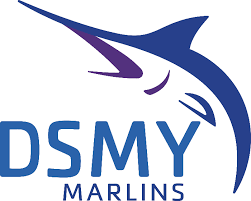 Wellmark Booster Club Meeting1/9/2023 6:45 pm @ WellmarkMembers in attendance: Selma, Jen, Angie, Michelle, Lucy, Laura, Megan, Janeen, Ashley, Allison, Melissa, BobTreasurer’s reportDecember meeting minutes approvedPresident’s reportVenmoStruggling with Venmo because bank account is connected to Melissa and Bob’s namesThey would have to report the incomeTalking to her financial consultantEmma is going to talk to Waukee and see how they are working through the Venmo barrierFunds in checking accountWe are waiting on the check from Emma to put money in the booster club account (t-shirt money and concession money from previous concession stand we ran)501(c)(3)Melissa and Selma are connecting with David Cooper, who set it up for the FoundationZoom meeting being set up by Emma to connect the booster clubsPurpose: to foster communication between sites and allow individual clubs to work together to recognize in the same wayRequested Attendees: booster club liaison, president, fun committee (Janeen will be gone on a cruise), and others as invitedTreasurer’s reportProgress on Venmo account- see aboveSelma is helping Melissa with Venmo and checking items discussed aboveReimbursementsLaura will be reimbursed from account once check is received from EmmaSee Selma for any reimbursement formsConcession reportDiscussion and planning for next concessions (Saturday, February 4th)Last time pulled pork sandwiches (60 sandwiches sold) and 20+ pizzasDiscussion of menuBreakfast burritos in a roasterWalking taco (slow cooker)Hotdogs (hot dog roller)Registration for Last Chance Meet is expected to be similar to the DSMY YMCA Wellmark Hosting Nov. 5th meet (although USA last chance is the next day)Same time frame likely starting around 10AMIt will run as a typical Y meet, all age groups, all eventsMeals for coaches, volunteers, and officialsDiscussion regarding the providing coaches meals in the coaches’ loungeDiscussed buying pizza or having hot dogsWater needs to be delivered to officials and timersDiscussion on providing a meal for timers and officials as wellDiscussion of how many volunteers are needed for concession standSplit shift with 3 volunteers for each shift (6 total)Discussion on selling other items from the booster club at the concession standTie blankets and keychains were discussedMicrowaveNicci has a microwave which she can bring, there is a microwave in the coach’s loungeCrystal says it is about $1000 to add more outlets; we can run a long extension cord up and around for a more cost-effective, temporary solutionDiscussion about adding electrical outlets, approved contractors, and Y maintenanceFun committee reportJanuary 25th for fun day (Laura will add a note to Facebook)Swimmer of the weekEnds in February with 4 more weeks leftGoodie bags for state/regionalsFun committee will work together with recognition committee to organizeSign-up genius for parents to bring treats and then booster club/parents can put them together during a practiceLaura will make a sign-up genius A mixture of healthy and fun but marginally healthy snacks is acceptableEnd of season party- last half of February (Monday February 27th)Suggested format:Meal (potluck and pizza)Bob talks (recognize coaches, booster club, swimmers)Free swimCommunications about fun nights (especially the end of season party) should be communicated to swimmers so they can plan to attend if they wishPhilanthropy reportDiscussion regarding tie blanketsEnd decision was the tie blankets will be set out for swimmer to help with before and after practiceMelissa and philanthropy will coordinate and request other volunteers as neededLaura will make a flyer explaining why we are making tie blanketsSun catcher rings for next seasonRecognition and social media reportWall is currently updatedVolunteer coordinator reportDiscussion about the DSMY YMCA Wellmark Hosting Nov. 5th meet Should the timers be a split shiftParents who have not volunteeredWe can have a list of people who haven’t volunteeredBob will put something out about volunteering, and we can do targeted volunteer emailsMarshalltown is asking for our volunteers for timersEntering volunteer hoursLucy has access to entering our volunteer hours but is having a hard time with the website; she will connect with CrystalBooster club hours should be included and if you volunteer at any other meets please contact Lucy- 2 hours for each member per monthDiscussion regarding having a training session to encourage new parents and reduce anxiety about certain volunteer positions (first week during practice, happy hour?, parents could rotate between stations)Booster Club Liaison reportNo new updatesNext Meeting: Monday, February 13th, @6:45 PMPresidentMelissa GatzionisPhilanthropyJen SillVice PresidentLaura HutzellFunJaneen QualleyTreasurerSelma BrkicBooster Club LiaisonAshley BertschSecretaryNicci KuhlRecognitionAngie KearneySocial MediaAngie KearneyVolunteer CoordinatorLucy TiradoConcessionsMegan FilmerVolunteer CoordinatorLucy Tirado